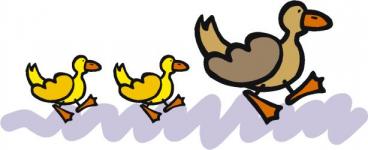 Nursery NewsNovember 2017